ք. Երևան                                                                                    «  » հունվար 2024թ.ԳԻՏԱԿԱՆ ԱՍՏԻՃԱՆՆԵՐԻ ՇՆՈՐՀՈՒՄԸ ՀԱՍՏԱՏԵԼՈՒԵՎ ԴԻՊԼՈՄՆԵՐՈՎ ԱՄՐԱԳՐԵԼՈՒ ՄԱՍԻՆՂեկավարվելով «Գիտական և գիտատեխնիկական գործունեության մասին» օրենքի 15.1-ին հոդվածի 2-րդ մասի 6-րդ կետով, Հայաստանի Հանրապետության կառավարության 1997 թվականի օգոստոսի 8-ի «Հայաստանի Հանրապետությունում գիտական աստիճանների շնորհման կարգի»  36-րդ կետով, ինչպես նաև հիմք ընդունելով համապատասխան    մասնագիտական     խորհուրդների    որոշումները   և   բաժնի   հ.    2-9 եզրակացությունները՝ՀՐԱՄԱՅՈՒՄ ԵՄՀաստատել և դիպլոմներով ամրագրել՝ՀՀ ԳԱԱ Բուսաբանության  ինստիտուտում գործող ԲՈԿ-ի 035 Բուսաբանության մասնագիտական խորհրդի որոշումը Հռիփսիմե Իգիթի Հովհաննիսյանին կենսաբանական  գիտությունների թեկնածուի (Գ.00.05 թվանիշով) գիտական աստիճան շնորհելու մասին.ՀՀ ԳԱԱ Կենդանաբանության և հիդրոէկոլոգիայի ԳԿ-ում  գործող ԲՈԿ-ի 036 Կենդանաբանության մասնագիտական խորհրդի որոշումը Արսեն Ֆելիքսի Մանուչարյանին կենսաբանական  գիտությունների թեկնածուի (Գ.00.08 թվանիշով) գիտական աստիճան շնորհելու մասին.Երևանի պետական բժշկական համալսարանում գործող ԲՈԿ-ի 061 Մանկաբարձագինեկոլոգիայի և ուռուցքաբանության մասնագիտական խորհրդի որոշումը Մարիաննա Անդրանիկի Ադամյանին բժշկական գիտությունների թեկնածուի (ԺԴ.00.01 թվանիշով) գիտական աստիճան շնորհելու մասին.Երևանի պետական համալսարանում գործող ԲՈԿ-ի 005 Երկրագիտության մասնագիտական խորհրդի որոշումը Էլմիրա Արմենի Վարդանյանին աշխարհագրական գիտությունների թեկնածուի (ԻԴ.03.01 թվանիշով) գիտական աստիճան շնորհելու մասին.Հայկական պետական մանկավարժական համալսարանում գործող ԲՈԿ-ի 020 Մանկավարժության մասնագիտական խորհրդի որոշումը Աննա Գրիշայի Գալստյանին մանկավարժական գիտությունների թեկնածուի (ԺԳ.00.01 թվանիշով) գիտական աստիճան շնորհելու մասին.Երևանի պետական համալսարանում գործող ԲՈԿ-ի 058 Մանկավարժության մասնագիտական խորհրդի որոշումը Ալվարդ Գարեգինի Սարուխանյանին մանկավարժական գիտությունների թեկնածուի (ԺԳ.00.02 թվանիշով) գիտական աստիճան շնորհելու մասին.Վ. Բրյուսովի անվան պետական համալսարանում գործող ԲՈԿ-ի 059 Սլավոնական լեզուների մասնագիտական խորհրդի որոշումը Քրիստինա Արայի Մարգարյանին մանկավարժական գիտությունների թեկնածուի (ԺԳ.00.02 թվանիշով) գիտական աստիճան շնորհելու մասին.ՀՀ ԳԱԱ Արվեստի  ինստիտուտում գործող ԲՈԿ-ի 016 Արվեստագիտության մասնագիտական խորհրդի որոշումը Լուսինե Վահանի Սարգսյանին արվեստագիտության թեկնածուի (ԺԷ.00.03 թվանիշով) գիտական աստիճան շնորհելու մասին:ՆԱԽԱԳԱՀ՝ 					ՍԱՐԳԻՍ ՀԱՅՈՑՅԱՆ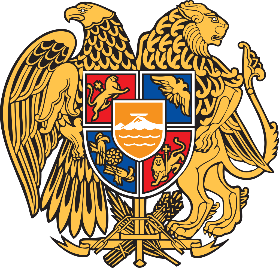 ԲԱՐՁՐԱԳՈՒՅՆ ԿՐԹՈՒԹՅԱՆ ԵՎ ԳԻՏՈՒԹՅԱՆ ԿՈՄԻՏԵՆ Ա Խ Ա Գ Ա Հ